ENTRY METHOD:  FIRST RECEIVEDEntries will open on April 2, 2024 (at 8:00 AM EDT) at the Trial Secretary’s address. All entries received before this date will be returned. Overnight or express mail must be sent with the “No Signature Required” waiver signed.  Entries will not be accepted by phone, email, hand delivery, or fax.  Entries close on April 30, 2024 (at 6:00 pm EDT) after which time entries cannot be accepted, cancelled, altered, or substituted except as provided for in Chapter 11, Section 6 of the Rules Applying to Dog Shows. Envelopes/transactions containing entries for more than the ten (10) dog maximum and/or entries received prior to the opening date shall be treated as an invalid entry and shall be returned to the sender.COMBINED PREMIUM LISTS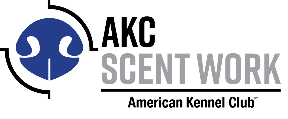 STAR CITY CANINE TRAINING CLUB OF ROANOKE, INC.(Licensed by the American Kennel Club)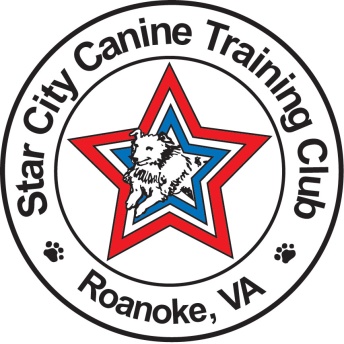 May 17, 2024, Event # 2024623511May 18, 2024, Event # 2024623512May 18, 2024, Event # 2024623513May 19, 2024, Event # 2024623514CAMP TUK-A-WAY2262 Craig Creek RoadBlacksburg, VA  24060Rosie Higdon, Trial SecretaryTrialsecretary.scctc@gmail.com2929 Weatherly Ct., Blacksburg, VA 24060540.808.7281 (m)All four elements, all levels, plus Detective each day; Entries are limited to 250 runs for trials 2024623511/14; 225 runs for trial 2024623513 and 25 runs for trial 2024623512;Detective is limited to 25 runs per trialThis premium can be downloaded in PDF format from:  www.starcityk9training.com and from https://webapps.akc.org/event-search/#/results 
Trial Hours are approximate:8:00 AM – 5:00 PMTHIS CLUB DOES NOT AGREE TO ARBITRATE CLAIMS AS SET FORTH ON THE OFFICIAL AKC ENTRY FORM FOR THESE EVENTSOFFICERS AND DIRECTORSDeb Jones	PresidentDiane Conant	Vice PresidentVicki Thomas	Secretary	5406 Medmont Circle, Roanoke, VA  24018Bill Watson.	TreasurerKaffa Shank	Board MemberConnie Perdue	Board MemberLarry Johnston	Board MemberCarrie Spiller	Board MemberSHOW TRIAL COMMITTEERosie Higdon.	Trial Secretary	Trialsecretary.scctc@gmail.com or 2929 Weatherly Ct, Blacksburg, VA  24060; 540.808.7281 (m)Marsha Fuzia	Trial Chair	goldengirlmarsha@gmail.com or 2115 Fulton Street, Bluefield, WV 24701; 503.738.2380 (m)andSara Cole, Connie Perdue, Bill Watson, Carolyn Shelburne, and Bill ClarkCLASSES OFFEREDJUDGES AND ASSIGNMENTSClass running order will be determined after the closing of entries; Saturday trials will run concurrentlyLisa Bell (AKC #111839)	Virginia Beach, VATeresa Hicks (AKC #108211)	Tobaccoville, NCMira Jane Jones (AKC #102390)	Efland, NCFriday, May 17, 2024, Trial 1, (Event 2024623511)Lisa Bell – Container and Buried (Novice A/B, Advanced, Excellent and Master)Teresa Hicks – Interior and Exterior (Novice A/B and Advanced); and DetectiveMira Jane Jones –Interior & Exterior (Excellent and Master)Saturday, May 18, 2024, Trial 1, (Event 2024623512)Mira Jane Jones - DetectiveSaturday, May 18, 2024, Trial 2, (Event 2024623513)Lisa Bell – Interior (Excellent and Master); Exterior (Excellent), DetectiveTeresa Hicks – Container and Buried (Novice A/B, Advanced, Excellent and Master)Mira Jane Jone – Interior and Exterior (Novice A/B and Advanced); Exterior (Master)Sunday, May 19, 2024, Trial 1, (Event 2024623514)Lisa Bell – Interior and Exterior (Excellent and Master)Teresa Hicks –Interior and Exterior (Novice A/B and Advanced); DetectiveMira Jane Jones – Container and Buried (Novice A/B, Advanced, Excellent and Master)ribbons and prizesRibbons will be awarded in each class as follows:First Place	BlueSecond Place 	RedThird Place	YellowFourth Place	WhiteQualifying	Dark GreenNew title ribbons will be awarded to dogs finishing an individual element title; new title rosettes will be awarded to dogs finishing an overall level title; and special rosettes and gifts will be awarded to dogs earning the Master Elite (all four elements) or Detective titles.  If you complete Master Elite (all four elements) or Detective titles at our trial, please let us know and we will present those awards.Teams that participate and qualify in all elements offered at each level are eligible to win High in Trial. One High in Trial winner is chosen for each level (Novice, Advanced, Excellent, and Master); there is no separate High in Trial for the Novice A and Novice B sections.The High in Trial is determined by adding the team’s faults across the elements.  If there is a tie based on faults, then the team’s times across the elements will be summed and the faster-finishing team will win.  Teams winning High in Trial will be awarded a rosette.veterinary servicesVirginia-Maryland College of Veterinary Medicine205 Duck Pond RoadBlacksburg, VA  24061540.231.4621Maps (including directions) to the facility will be available from the Trial Secretary.Exhibitors should follow their veterinarians’ recommendations to assure their dogs are free from internal and external parasites, any communicable diseases, and have appropriate vaccinations.HOTEL INFORMATIONThe following hotel has agreed to accept dogs in connection with the scent work trials covered by this premium.  Please refer to “Star City” when making reservations to be sure you receive the rate negotiated by SCCTC.Tru Hotel Christiansburg, 540.251.3604, 55 Hampton Blvd., Christiansburg, VA 24073. The Tru Hotel has a block of rooms for those reserving rooms for the Star City (SCCTC) event.  The event rate is $119.00 per night plus taxes and fees. The cutoff for rooms to receive this rate at the Tru Hotel is April 26th. There is a pet fee of $15.00 entire stay for 2 dogs.  The hotel will do their best to accommodate reservation requests received after the cutoff date.Link to register:  https://www.hilton.com/en/attend-my-event/starcityk9trainingclub/The following hotels are listed as accepting dogs, but restrictions may apply.  Please verify their policies of accepting dogs before making your reservations.Quality Inn Christiansburg, 540.2512.0099, 50 Hampton Blvd., Christiansburg, VA 24073. Rate $85-$95/night plus taxes and fees. Pet fee per night $20.La Quinta, 540-302-8779, 140 Sheraton Dr., Salem, VA 24153. Rate $100/night plus taxes and fees. Pet fee $25 per night.Baymont by Wyndham, 540-795-2114. 179 Sheraton Dr., Salem, VA 24153. Rate $69/night plus taxes and fees> No pet fee.All of the above listed hotels are considered to be part of the show/trial site.  A trial committee hearing will be held for individuals reported by any of these hotels/motels for not respecting motel property.  Do not let your dog destroy or foul rooms.  No grooming or bathing of dogs in rooms.  Clean up after your dog outside and limit barking and other noise.  Hotel quiet time:  10:00 PM to 6:00 AM.  Please respect others. There is space available at the show site for overnight camping and the site has room for campers and RV’s. This is camping in a grassy field and is “dry camping” for self-contained vehicles. There are no hookups. Please note on your entry form that you plan to camp.  We ask that anyone planning to camp, arrive no earlier than 3pm on Thursday afternoon, May 16th.  For additional information on lodging/dining in Blacksburg, VA, visit:  https://stepintoblacksburg.org/plan-a-visit/tourism/The trials will be held at Camp Tuk-A-Way, 2262 Craig Creek Road, Blacksburg, VA  24060. This is a natural setting and exhibitors should be aware of their surroundings and that wildlife may be present. Camp Tuk-A-Way is approximately 45 minutes from Salem/Roanoke.  For general site information, please visit Camp Tuk-A-Way’s website: https://camptukaway.comCamp Tuk-a-Way states: "Tobacco/Vaping and Alcohol products are prohibited on the property",Directions from I-81 (traveling North to South):  Follow interstate 81 south to exit 118. Exit on to route 460 West. Follow 460 west approximately 15.8 miles. Watch for Jefferson National Forest sign on right. After passing the sign turn right on to route 621 (Craigs Creek Rd.) Go approximately 5 miles. Camp Tuk-A-Way is located on the left.Directions from I-81 (traveling South to North):  Follow interstate 81 north to exit 118. Exit on to route 460 west. Follow above directions to the camp.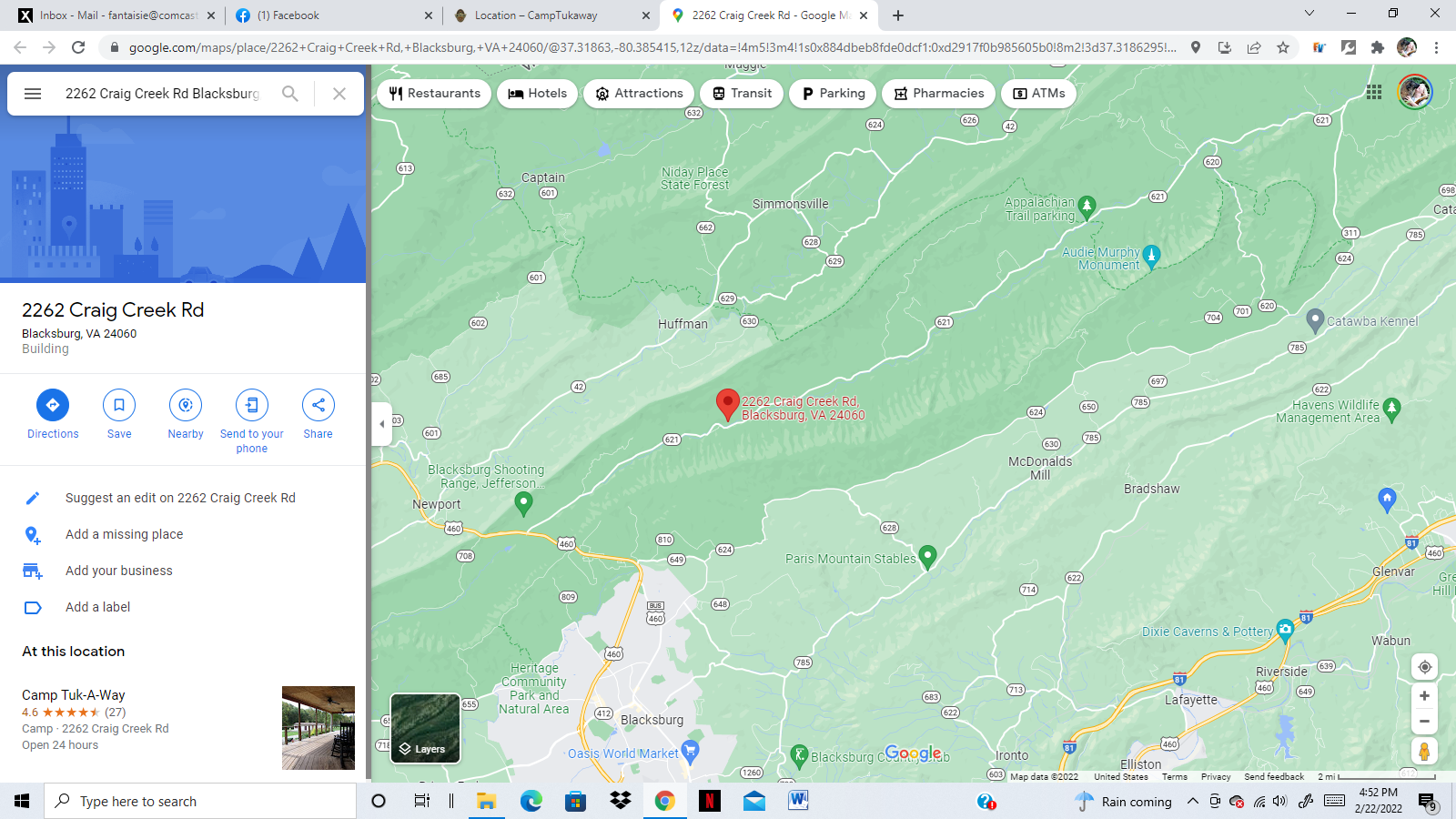 Food will not be available on site.  SCCTC is providing some complimentary snacks and drinks.  Also, please bring water for your dog and shade for your vehicle.  Because of the trial site’s location in the mountains, the weather can be variable and the temperature can be cooler than in town.  Please bring appropriate trial gear.Exhibitor parking.  A SCCTC member will be available to assist with parking.  Exhibitors will work out of their vehicles.  Crating Space will not be available at the site.Trial Site. It is not appropriate to scout the trial location prior to the trial date. Many search locations are real-life environments and such visits may risk the host losing the opportunity to use the location in the future.Competitors will not have access to the buildings except when they are running their dog.  The club will have port a johns for competitor use.Searches may require exhibitors to walk distances on varied terrain (grass, gravel, and elevated paths to cabins up to the higher parts of the camp) from the parking area to access the various search areas.  Possession of Odors and Training.  Chapter 5. Section 35 of the Scent Work Regulations state, “No person other than those engaged in the administration of a trial shall be in possession of any target odor when on the trial grounds. There shall be no training on the grounds of the AKC Scent Work trial, other than the designated warm-up area”.Exhibitors are responsible for cleaning up after their dog(s). Any exhibitor failing to do so may be excused without benefit of refund if the Trial Committee deems the exhibitor to be in violation of this requirement. Cleaning supplies and disposal sites will be available at various locations around the show grounds.COMMUNICABLE DISEASES precautions / guidelinesAn inherent risk of exposure to communicable diseases exists in any public place.  Communicable diseases can be extremely contagious and/or lead to severe illness and death.  Event attendees voluntarily assume all risks related to exposure to COVID-19 and any disease related to humans and canines.Health and Safety measures will be in place with regards to the current pandemic situation.  All participants will be required to follow COVID protocols set by the Club and Camp Tuk-Away at the time of the event.  There are no specific requirements as of the date of the premium.  If this changes SCCTC will notify competitors.SCCTC asks that all exhibitors be respectful of people’s personal space at the trial.  If you are sick at the time of the trials please consider whether you should attend and if you decide to attend, please wear a mask.DogS Eligible to EnterThis trial is open to all dogs SIX (6) months of age or older that are registered with the American Kennel Club or that have AKC Limited Registration, Purebred Alternative Listing/Indefinite Listing Privileges (PAL/ILP), an AKC Canine Partners listing number or approved Foundation Stock Service (FSS) breeds are eligible to participate. Dogs with a Purebred Alternative Listing/Indefinite Listing Privileges (PAL/ILP) or an AKC Canine Partners listing number must be spayed or neutered in order to compete. Condition of the Dog. Dogs with physical challenges (including amputees) are eligible to participate provided that, in the opinion of the judge, they display no signs of physical discomfort and can safely complete the search. Dogs with bandages, sutures, or visible wounds are not eligible. Deaf dogs and blind dogs are allowed to enter.  Dogs that are both deaf and blind are able to participate so long as the handler is in control of the dog at all times, the dog can complete the requirements of the class, and the dog does not appear to be under undue stress in the opinion of the judge.Novice A classes are open to dogs who have not completed any title for that particular element, who have not completed a comparable title with another organization, and whose handlers are neither scent work judges nor have worked as professional detection dogs handlers.  Novice B classes are open to all dogs.  The Detective class is open to dogs who have achieved any Master title within the Odor Search Division.  The exhibitor is fully responsible for entering the dog in the correct class(es)/divisions.  Failure to do so will result in the cancellation of qualifying scores.Entries and Entry FeesThe fee for the entry of each dog in each run in each trial (which includes AKC event service fee of $3.50 per entry) is as follows:Novice and Advanced	$25Excellent and Master	$35Detective	$55Please make checks payable to the SCCTC.  Overpayments equal to or less than $5.00 will not be refunded.  Please mail the completed entry form and check to Rosie Higdon, 2929 Weatherly Ct, Blacksburg, VA  24060.No entries will be accepted by phone, email, hand delivery, or fax.  Express or overnight mail entries must include the signature waiver allowing them to be left at the secretary’s address.  Inquiries may be directed to the Trial Secretary at trialsecretary.scctc@gmail.com.  No entry shall be made and no entry shall be accepted which specifies any conditions as to its acceptance.  Checks with conditions or limits (including postdating) will not be accepted.The Opening Date for entries is 8:00 AM (EDT), Tuesday, April 2, 2024.  The Closing Date for entries is 6:00 PM (EDT), Tuesday, April 30, 2024.  Entries received either before the opening date or after the closing date will not be accepted.  Entries will be processed on a first received basis.  By providing an email address on the entry form you agree to electronic correspondence for confirmation letter and judging program.Entries Must Be Submitted on an Official American Kennel Club Form, signed by the owner or authorized agent.  Entries not on an official AKC entry form and photocopies of entry forms without the agreement and rules on the reverse side of the official AKC entry forms are not acceptable.  Unsigned entry forms, as well as entry forms that are delivered by e-mail of facsimile transmission, will not be accepted.Owners Are Responsible for errors in making out entry forms, whoever make such errors, and no entry fee will be refunded in the event of such error or cancellation of entries after the closing date. Illegible entries will not be processed and will be returned to the exhibitor.  Returned checks do not constitute a valid entry and the Trial Secretary will add a $25 collection fee to the amount of each returned check.Entries Will Not Be Accepted Without Fees.  Entry fees will not be refunded in the event that a dog is absent, disqualified, excused by a veterinarian or judge or barred from competition by action of the Show Committee, except for bitches who come into season after the closing date, for whom the SCCTC will refund the applicable entry fee less $3 per run, per day.  Exhibitors must submit a refund request to the Trial Secretary no later than thirty (30) minutes prior to the start of the first class of the first day of a trial in which the dog is entered.No entry fee will be refunded if the trial cannot open or be completed by reason of riots, civil disturbances, extreme weather conditions, health emergencies, fire, an act of God, public emergency, act of a public enemy, or any other cause beyond the control of SCCTC.  Dogs pulled after closing because of injury or other medical condition are not eligible for a refund.  A Preliminary Confirmation of the receipt of an entry will be made as soon as practicable if an exhibitor legibly includes an active e-mail address on the completed entry form.  A final confirmation of an entry and the judging schedule will be forwarded to each exhibitor after the closing date.  If you have not received a final confirmation within four days of the trial date, please contact the Trial Secretary.  The final confirmation and judging schedule will be sent by e-mail unless the exhibitor does not have an active e-mail account or unless the exhibitor specifically requests otherwise, in which case the final confirmation and judging schedule will be sent by US mail.WAIT LIST informationSCCTC is offering a wait list to fill openings created by withdrawn entries after the trial’s closing date/time. A maximum of 25 entries will be placed on the wait list. All entries, including wait listed entries, must be received by the Trial Secretary prior to the closing date/time.  Any entries withdrawn that are received by Monday, May 13, 2024 at 6:00 PM (EDT) will be replaced by a wait list entry if any are available.  If a withdrawn entry is replaced by a wait listed entry a full refund will be issued for the withdrawn entry. Any wait listed entry that does not move off the wait list into the trial by Monday, May 13, 2024 at 6:00 PM (EDT) will receive a full refund.TRANSFERS (Move-Ups)Same day Transfers between the two trials on Saturday WILL NOT be accepted.  A move-up transfer may be requested if, according to the owner’s records, the handler and dog are eligible and the dog has completed the requirements for the title after the closing date of the trial in which the entry has been made.  A move-down transfer may be requested if the owner mistakenly entered the dog in a higher level class for which the dog is not eligible.  A lateral transfer may be requested if the owner mistakenly entered the dog in Novice A and the dog is not eligible.  Transfers (including transfers between an “A” and “B” class at the same level) must be made in writing and must be received by the Trial Secretary in accordance with the applicable AKC Regulations.  For transfers made prior to May 16, 2024, emails will be accepted as long as the email includes the dog’s call name and AKC registration number, owner’s name, original class entered, and new class requested.  For transfers made at or on the days of the shows, the request must be made on AKC approved forms which are available online at the AKC’s website, http://images.akc.org/pdf/events/Scent_Work_Transfer_Form.pdf, as well as from the Trial Secretary. In addition to the submission of the required information to the Trial Secretary, the exhibitor must pay the difference in the entry fee, if any, necessitated by the move-up.  For example, if an exhibitor moves from Advanced to Excellent in an element, the exhibitor will owe an additional $10 per run in entry fees.  Further, a move-up transfer to Detective will be offered only if the entry limit for Detective has not been reached.HANDLER’S BRIeFING, debriefing/awards, STAGING AREA, AND WARM-UP INFORMATIONA General Handler’s Briefing will be held each morning in the Parking Lot.  These briefings will be as brief as possible.  There will be no group element briefings or walk-throughs.  Each competitor will receive a brief description of their search from the judge prior to their run and be given a moment at the start line to view the area and ask any questions.Debriefing and Awards. There will not be a post-trial debrief or awards ceremony.  Placement ribbons will be self-serve after the results for each element are posted.  Exhibitors may leave after they are finished for the day.  If an exhibitor feels they have won HIT for their level, they should verify with the show secretary or another committee member before they take their HIT ribbon.Staging Areas will be out of view of search area(s).  Staging areas will include warm-up and waiting area as well as check-ins and posting of running order and results.Warm-Up Area. One labelled container per target odor being used in the trial on that day will be placed in the warm-up area. This will allow handler-dog teams to prepare themselves for the search prior to their run. Each team should limit their warm-up to two minutes or less so that others may be able to use the warm-up area as well. Clubs may also placeblank containers in the warm-up area if they choose.Search AreaS and ConditionsSearch Areas may be of any shape and of the size specified in the Regulations for each class. Search Area Conditions. Searches may be indoors, on matted, carpeted, hardwood, or tiled surfaces, or outdoors on grass, gravel, earth, concrete, wood or asphalt surfaces.  Outdoor searches may not be under cover.  Searches may require exhibitors to walk distances from the parking area(s) to access the various search areas. SCCTC will make every effort to accommodate the needs of individuals with mobility issues, if that is practicable.  NOTICE TO EXHIBITORSThe safety of the dog is our primary concern. By entering this trial, exhibitors acknowledge that they are familiar with the rules and regulations of this sport, and that their dogs are familiar with and able to perform all searches safely. It is expressly understood that exhibitors alone are responsible for the behavior of their dogs. Any exhibitor whose dogs create an unnecessary disturbance or repeatedly engage in unsafe or disruptive behavior may, at the discretion of the trial committee, be asked to leave the show site. In such case, no refund of any fees paid will be made. SCCTC, its agents, employees, etc. assume no responsibility for any loss, damage or injury sustained by exhibitors or handlers, or to any of their dogs or property. SCCTC reserves the right to decline entries for cause and may remove any dog on account of aggression.  No one shall have any recourse or claim against SCCTC or any official thereof.Collars, Leashes and Harnesses. During searches, dogs must wear a properly fitted collar or harness approved by the judge. A wearable camera such as a Go Pro may be mounted to the dog’s harness, if desired. Leashes may be of any length and/or retractable. The leash should be made of plain, pliable material.All dogs must be on leash at all times, and retractable leashes may not be used when on trial grounds (except during judged searches). Dogs must enter and exit the search area with the leash attached to the collar or harness, including when waiting in the search area before and after the search. An off-leash option may be offered at the discretion of the judge, only if the area is completely enclosed.Judges are not required to wait for dogs. The Owner of each dog is solely responsible for having it ready at the search area when it is to be judged.  SCCTC has no responsibility to provide service through a public address system or stewards or runners for the purpose of calling or locating dogs that are not brought into the ring when required.Exhibitor Check-in.  Exhibitors must check-in for each trial in which they are entered.  Your armband number will be emailed to you. Once the time and location for check-in is determined all exhibitors will be notified by email.SCCTC will allow trial committee members to enter and handle dogs owned or co-owned in the trial.  In addition, dogs owned or co-owned by a member of a committee member's household may be entered in the trial.The Trial Site will be open to exhibitors from 7:30 AM (EDT) on Friday, Saturday and Sunday, and will remain open each day until one hour after the completion of judging.Judging is expected to start at the following times: Please consult the judging program and final confirmation for more specific information on briefing, judging, and the running of the trials.  Exhibitors, Handlers and Others Attending the Trial waive any claim for damages against SCCTC or its members or agents in the event a motor vehicle must be entered to rescue a dog from overheating or suffocation because of improper ventilation.  Spectators will be allowed in container, buried and exterior searches.  Exhibitors are encouraged to obtain a copy of the Regulations for Scent Work, by downloading from http://images.akc.org/pdf/rulebooks/RSW001.pdf VOLUNTEERINGSCCTC could use your help with the running of the trial.  Please consider volunteering.  Lunch will be provided to volunteers, and volunteering will not interfere with any classes in which you are entered.  Watch Star City’s webpage for more information on volunteering as the trial gets closer, or contact Sara Cole at goldenret@comcast.net.  AKC OFFICAL ENTRY FORM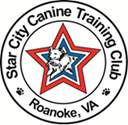 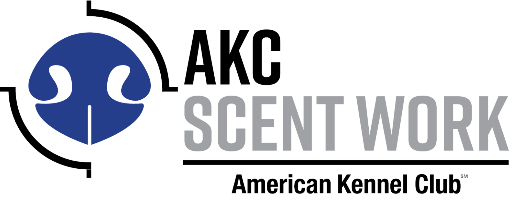 	Mail entries to:	Rosie Higdon, Trial Secretary	2929 Weatherly Ct, Blacksburg, VA  24060		Entries close at 6:00 PM (EDT) on April 30, 2024Fields marked in blue are REQUIRED. Fields marked in gray must be completed if information is known.***Be sure to read the Agreement and sign on the reverse.  Entries will not be processed without your signature!***
AKC Rules, Regulations, Policies and Guidelines are available on the American Kennel Club Web site, www.akc.orgAGREEMENTI certify that I am the actual owner of the dog, or that I am the duly authorized agent of the actual owner whose name I have entered. In consideration of the acceptance of this entry, I (we) agree to abide by the rules and regulations of The American Kennel Club in effect at the time of this event, and any additional rules and regulations appearing in the premium list of this event and entry form and any decision made in accord with them. I (we) agree that the club holding this event has the right to refuse this entry for cause which the club shall deem sufficient. I (we) certify and represent that the dog entered is not a hazard to persons or other dogs. In consideration of the acceptance of this entry and of the holding of this event and of the opportunity to have the dog judged and to win prizes, ribbons, or trophies, I (we) agree to hold the AKC, the event-giving club, their members, directors, governors, officers, agents, superintendents or event secretary and the owner and/or lessor of the premises and any provider of services that are necessary to hold this event and any employees or volunteers of the aforementioned parties, and any AKC approved judge, judging at this event, harmless from any claim for loss or injury which may be alleged to have been caused directly or indirectly to any person or thing by the act of this dog while in or about the event premises or grounds or near any entrance thereto, and I (we) personally assume all responsibility and liability for any such claim; and I (we) further agree to hold the aforementioned parties harmless from any claim of loss, injury or damage to this dog.Additionally, I (we) hereby assume the sole responsibility for and agree to indemnify, defend and save the aforementioned parties harmless from any and all loss and expense (including legal fees) by reason of the liability imposed by law upon any of the aforementioned parties for damage because of bodily injuries, including death at any time resulting therefrom, sustained by any person or persons, including myself (ourselves), or on account of damage to property, arising out of or in consequence of my (our) participation in this event, however such, injuries death or property damage may be caused, and whether or not the same may have been caused or may be alleged to have been caused by the negligence of the aforementioned parties or any of their employees, agents, or any other person. I (we) agree that the determination of whether the injury is serious shall be made by the event veterinarian and is binding on me (us). I (WE) AGREE THAT ANY CAUSE OF ACTION, CONTROVERSY OR CLAIM ARISING OUT OF OR RELATED TO THE ENTRY, EXHIBITION OR ATTENDANCE AT THE EVENT BETWEEN THE AKC AND THE EVENT-GIVING CLUB (UNLESS OTHERWISE STATED IN THIS PREMIUM LIST) AND MYSELF (OURSELVES) OR AS TO THE CONSTRUCTION, INTERPRETATION AND EFFECT OF THIS AGREEMENT SHALL BE SETTLED BY ARBITRATION PURSUANT TO THE APPLICABLE RULES OF THE AMERICAN ARBITRATION ASSOCIATION. HOWEVER, PRIOR TO ARBITRATION ALL APPLICABLE AKC BYLAWS, RULES, REGULATIONS, AND PROCEDURES MUST FIRST BE FOLLOWED AS SET FORTH IN THE AKC CHARTER AND BYLAWS, RULES, REGULATIONS, PUBLISHED POLICIES AND GUIDELINES.INSTRUCTIONSPlease check the box for each class desired to be entered.  Dogs may enter two different levels within each element, at each trial. Dogs entering the Advanced classes must have earned the required title, as stipulated in the AKC Scent Work Regulations Dogs may enter either Novice “A” class or the Novice “B” class – not both.  Dogs entered in an Advanced class must have earned the Novice title for that element.  SIGNATURE of owner or his agent duly authorized to make this entry.SIGN HERE X:_______________________________________________________________Phone #:  ___________________________________________________________________	Email: ______________________________________________________________________In case of Emergency – Name: ________________________ Phone #: _________________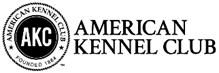 CERTIFICATIONPermission is granted by the American Kennel Club for the holding of these events under American Kennel Club Rules and Regulations.Gina DiNardo, Executive SecretaryFriday #1 (Event 2024623511)Saturday #1 (Event 2024623512)Saturday #2 (Event 2024623513)Sunday #1 (Event 2024623514)CONTAINERNovice A / B, Advanced, Excellent, MasterN/ACONTAINERNovice A / B, Advanced, Excellent, MasterCONTAINERNovice A / B, Advanced, Excellent, MasterINTERIORNovice A / B, Advanced, Excellent, MasterN/AINTERIORNovice A / B, Advanced, Excellent, MasterINTERIORNovice A / B, Advanced, Excellent, MasterEXTERIORNovice A / B, Advanced, Excellent, MasterN/AEXTERIORNovice A / B, Advanced, Excellent, MasterEXTERIORNovice A / B, Advanced, Excellent, MasterBURIEDNovice A / B, Advanced,Excellent, MasterN/ABURIEDNovice A / B, Advanced, Excellent, MasterBURIEDNovice A / B, Advanced, Excellent, MasterDETECTIVEDETECTIVEDETECTIVEDETECTIVETRIAL SITE AND DIRECTIONSDateEventTaskTimeFri, May 17, 2024Trial #1BriefingNo earlier than 8:00 AMStart of JudgingNo earlier than 10 minutes after completion of briefingSat, May 18, 2024Trial #1 and Trial #2BriefingNo earlier than 8:00 AMStart of JudgingNo earlier than 10 minutes after completion of briefingNote:  Trial #1 and Trial #2 will run concurrently Note:  Trial #1 and Trial #2 will run concurrently Note:  Trial #1 and Trial #2 will run concurrently Note:  Trial #1 and Trial #2 will run concurrently Note:  Trial #1 and Trial #2 will run concurrently Sun, May 19, 2024Trial #1BriefingNo earlier than 8:00 AMStart of JudgingNo earlier than 10 minutes after completion of briefing	Judges may take a lunch break at their discretion, and any such break may impact the running and completion of the trials.	Judges may take a lunch break at their discretion, and any such break may impact the running and completion of the trials.	Judges may take a lunch break at their discretion, and any such break may impact the running and completion of the trials.	Judges may take a lunch break at their discretion, and any such break may impact the running and completion of the trials.	Judges may take a lunch break at their discretion, and any such break may impact the running and completion of the trials.	Judges may take a lunch break at their discretion, and any such break may impact the running and completion of the trials.	Judges may take a lunch break at their discretion, and any such break may impact the running and completion of the trials.Container(check class, circle A or B)Interior(check class, circle A or B)Exterior(check class, circle A or B)Buried(check class, circle A or B)DetectiveFri, May 17Trial 1(2024623511) Novice A / B Advanced Excellent Master Novice A / B Advanced Excellent Master Novice A / B Advanced Excellent Master Novice A / B Advanced Excellent Master DetectiveSat, May 18Trial 1(2024623512) DetectiveSat, May 18Trial 2(2024623513) Novice A / B Advanced Excellent Master Novice A / B Advanced Excellent Master Novice A / B Advanced Excellent Master Novice A / B Advanced Excellent Master DetectiveSun, May 19 Trial 1(2024623514) Novice A / B Advanced Excellent Master Novice A / B Advanced Excellent Master Novice A / B Advanced Excellent Master Novice A / B Advanced Excellent Master DetectiveEntry Fees:  Make checks payable to “SCCTC” or “Star City”Novice A / B and Advanced	$25 per run, per trial  ($25 x _____ runs = $_______ in entry fees)Excellent and Master	$35 per run, per trial  ($35 x _____ runs = $_______ in entry fees)Detective	$55 per run, per trial  ($55 x _____ runs = $_______ in entry fees)Total Entry Fees	 $__________________Entry Fees:  Make checks payable to “SCCTC” or “Star City”Novice A / B and Advanced	$25 per run, per trial  ($25 x _____ runs = $_______ in entry fees)Excellent and Master	$35 per run, per trial  ($35 x _____ runs = $_______ in entry fees)Detective	$55 per run, per trial  ($55 x _____ runs = $_______ in entry fees)Total Entry Fees	 $__________________AKC Registered NameAKC Registered NameRegistration Number□ AKC/PAL/ILP/CP     □ Foreign Call nameDate of birthSexBreedBreedVarietyBreederBreederBreederSireSireSireDamDamDamOwnerOwnerOwnerOwner’s AddressOwner’s AddressOwner’s AddressCityStateZipTelephoneEmailEmailHandler name (if different from owner):Junior Handler # (if applicable):Junior Handler # (if applicable):